  الفيدرالية الجزائرية لكرة القدم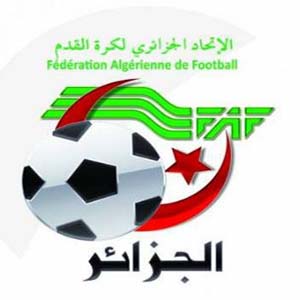 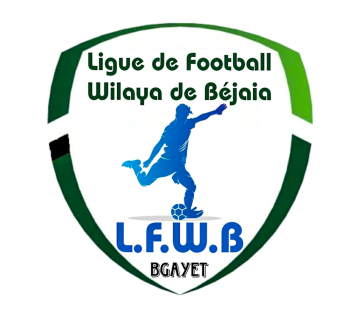                                Fédération Algérienne de Footballرابطة كرة القدم لولاية بجاية                             Ligue de Football de la Wilaya de BéjaiaDIRECTION DES COMPETITIONSHONNEURPROGRAMMATION  15° JOURNEEVENDREDI 08 MARS 2024SAMEDI 09 MARS 2024&&&&&&&&&&&&&&&&&&&&&PRE-HONNEURPROGRAMMATION  15° JOURNEESAMEDI 09 MARS 2024&&&&&&&&&&&&&&&&&&&&&JEUNES GROUPE « A »PROGRAMMATION 13° JOURNEEMATCHS AVANCESSAMEDI 09 MARS 2024&&&&&&&&&&&&&&&&&&&JEUNES GROUPE « B »PROGRAMMATION 12° JOURNEEMATCHS AVANCESSAMEDI 09 MARS 2024&&&&&&&&&&&&&&&&&&&SOUS TOUTES RESERVES DE CHANGEMENT.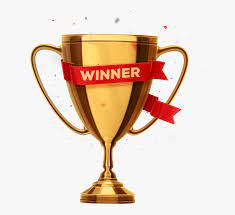         COUPE DE WILAYA 2023 – 2024           FEU ZOUBIR ABDERRAHIM          CATEGORIES U15 – U17 – U19VENDREDI 08 MARS 2024VENDREDI 08 MARS 2024&&&&&&&&&&&&&&&&&&&SAMEDI 09 MARS 2024SAMEDI 09 MARS 2024&&&&&&&&&&&&&&&&&&&SOUS TOUTES RESERVES DE CHANGEMENT.StadesRencontresRencontresHorairesBENAL. PRINCIPALUS SoummamUS Beni Mansour14 H 30MELBOUJS MelbouNC Bejaia14 H 30BARBACHAARB BarbachaJS I. Ouazzoug14 H 30SEDDOUKRC SeddoukO M’Cisna14 H 30StadesRencontresRencontresHorairesAS Oued GhirCRB Aokas14 H 30AMIZOURJSB AmizourCR Mellala14 H 30StadesRencontresRencontresHorairesBENAL. PRINCIPALJS BejaiaAS Ait Smail 14 H 30TAZMALTOS TazmaltWRB Ouzellageun 14 H 30AKFADOUOC Akfadou ES Smaoun14 H 30FERAOUNO Feraoun JST Adekar  14 H 00EXEMPTNRB Smaoun - CS P. CivileNRB Smaoun - CS P. CivileNRB Smaoun - CS P. CivileStades		Rencontres		RencontresU17U15BEJAIA NACERIAAWFS BejaiaJS Tamridjet13 H 0014 H 30Stades		Rencontres		RencontresU17U15BENAL. ANNEXEUST BejaiaGC Bejaoui13 H 0014 H 30Stades		Rencontres		RencontresU17U15SMAOUNOC AkfadouWA Tala Hamza---------10 H 30SIDI AICHRSC AkhenakO Tibane10 H 30---------ADEKARCR BejaiaJS Chemini09 H 3011 H 00SEDDOUKAS BouhamzaCS Boudjellil----------10 H 30AMIZOURO M’CisnaEl Flaye ACS10 H 00---------OUZELLAGUENJST AdekarRC Ighil Ali10 H 0011 H 30Stades		Rencontres		RencontresU19U17U15AOKASAS Oued GhirJSB Amizour10 H 00-------------------AOKASJSB AmizourMC Bejaia----------14 H 3016 H 00S.E.TENINECR MellalaNRB Smaoun10 H 0014 H 3016 H 00TIMEZRITAS Ait SmailOS Tazmalt10 H 00-------------------TIMEZRITO FeraounOS Tazmalt----------14 H 3016 H 00BEJAIA NACERIAJS MelbouWRB Ouzellaguen09 H 0011 H 0014 H 30Stades		Rencontres		RencontresU17U15SEDDOUKEF IbourassenJS Ichelladhen11 H 0012 H 30SMAOUNUS KendiraEC Adekar10 H 3012 H 00AOKASGouraya BejaiaBC El kseur12 H 30---------AOKASASTW BejaiaAEF Sahel----------14 H 00BENAL- PRINCIPALJSC AokasES Melbou10 H 00----------BENAL- PRINCIPALJSC AokasOS Tinebdar----------11 H 30Stades		Rencontres		RencontresU19U17U15AMIZOURES TimezritES B. Maouche09 H 30------------------AMIZOURES TimezritUS Soummam---------11 H 3013 H 00M’CISNAJSA AmizourCRB Ait R’Zine10 H 0012 H 00--------M’CISNAJSA AmizourARB Barbacha--------------------13 H 30OUZELLAGUENIRB BouhamzaRC Seddouk10 H 0012 H 0013 H 30TIMEZRITNC BejaiaUS Beni Mansour10 H 00------------------TIMEZRITNC BejaiaAS S.E.Tenine----------12 H 0013 H 30